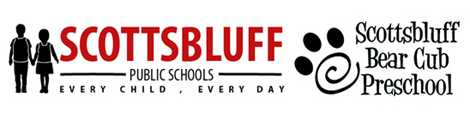 2024-25 PRESCHOOL REGISTRATION INFORMATIONHow old does my child have to be to attend?Your child must be THREE or FOUR years old on or before July 31, 2024, to be eligible for preschool.How do I register for Bear Cub Preschool?Parents or legal guardians must complete a registration packet.  These can be downloaded from www.sbps.net/preschool under the registration tab. Forms can also be picked up at the Preschool Office (2512 2nd Avenue) or at the Central Office (1722 1st Ave). Return completed forms to the Preschool Office.What other forms or documents are needed to register?All applications must include a certified birth certificate, a current immunization record, and proof of residency, such as a current driver’s license or utility bill. If you need to order a copy of the birth certificate and the child was born in Nebraska you can call 308-436-6500 for an application or order online at Vital Records  https://nevitalrecords-dhhs.ne.gov/  For all other states contact the vital records in the state they were born.What are the hours for Preschool?Stadium Site:  	Morning Sessions from 8:15-11:15 AM (3-year-olds) 		Afternoon Sessions from 12:15-3:15 PM (3-year-olds)		Full Day (4-year-olds) 8:00 AM-3:00 PMRoosevelt Site:	Full Day 8:05 AM-3:05 PM or 8:15 AM-3:15 PMExtended day is available for an additional cost.  Hours before school begins at 7:15 AM and ends the day at 4:15 PM. How much does it cost?Our fees are based on the income of your family.  This form is part of the registration packet and is also updated every August. Rates include a snack and lunch for full-day students. Your rate will be determined after all forms are submitted and you accept placement in our program.  If there is a special hardship for families a meeting with the principal will occur to determine a scholarship. Head Start qualified students the tuition fees are paid in full through the federal Head Start program. Is there a bus for preschool students?No, we do not transport students, unless they qualify under a special circumstance. Are the teachers certified?Yes, our teachers have a Nebraska teaching license, as well as an early childhood endorsement.  Each classroom also has certified paraeducators. How big are the classes?All classes are 20 students or less and have a classroom teacher and two paraeducators. If you have any other questions contact the Preschool office at 635-6293.2024-25 Tuition RatesFull PayReduced PayLowest PayAM or PM Sessions$190/Month$90/Month$35/MonthFull Day Sessions$350/Month$175/Month$50/MonthExtended Day$5 AM/$5 PM$10 Both (full day only)Billed monthly, not by the day. 